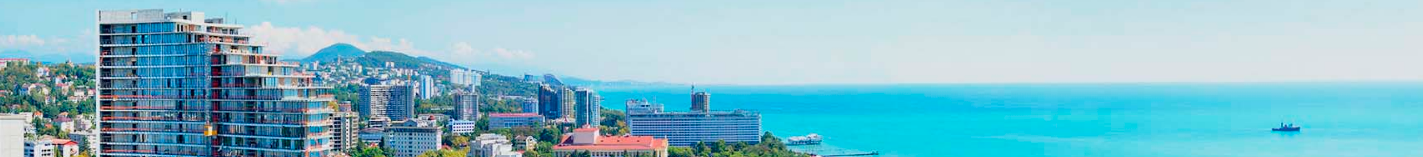 ОФФЕРИнвестируйте в недвижимость Сочи вместе с «InSochi» – гарантируем 100% возврат вложений через 6 месяцев с прибылью от 25%.Заработайте пассивно от ХХХ руб. c 1 объекта.Вы вкладываете, остальным занимаемся мы.Прозрачно, честно и официально по договору.РЕКЛАМНЫЕ КРЕАТИВЫ1Что делают деньги в шкафу? Пылятся!Инвестируйте в недвижимость Сочи – через 6 мес. вернете вложения в плюсе от 25%. Сопроводим «под ключ». Свяжитесь с нами.225 млрд. долларов за 2021 год!Наш рекорд инвестирования в недвижимость Сочи. Сопроводим «под ключ» от поиска объекта до управления арендным бизнесом. Чтобы получить от 25% с объекта за 6 мес., свяжитесь с нами.3Пока вы думаете, Светлана улетела в Париж на уикенд!Она инвестировала в новострой Сочи и пассивно заработала 25% за 6 мес. Хотите так же? Жмите ссылку.4Что лучше: держать деньги под подушкой или заставить их работать?4 года успешно инвестируем в апартаменты Сочи. От вас только инвестиции, выкупаем – мы. Доход минимум 25% с объекта. Свяжитесь, чтобы обсудить.5Отдыхать или зарабатывать? Лучше совместить!Ваш пассивный доход – результат нашей 10-летней экспертизы на рынке недвижимости. Жмите ссылку.6Ваши деньги стоят дороже на 25%.Вложили миллион, забрали полтора. Где? Как? Когда? Спросите у «InSochi». Перезвоним через 10 мин.7У одних много, у других почти нет.А у вас может быть на 25% больше, если инвестируете в недвижимость у моря в Сочи. Сопроводим «под ключ». Мы – профи. Жмите ссылку.8Что произошло вчера?Мы закрыли очередную сделку и выплатили инвестору 125%. Фантастика? Новострой у моря в Сочи – прибыльная ниша. Свяжитесь с нами.9100% гарантия дохода от элитных апартаментов у моря в Сочи. Инвестируйте с минимальными вложениями. Отдыхайте и зарабатывайте. Стабильная прибыль 25% через 6 мес. Свяжитесь с нами.10Мы принесли клиентам 25 млрд.дол. в 2021 году!Инвестируйте в недвижимость с «InSochi». Личный менеджер. Полное сопровождение. Возврат вложений через 6 мес. Мы сейчас на связи.Уникальность текста 100%https://text.ru/antiplagiat/61979ec9bfa96 